Муниципальное бюджетное общеобразовательное учреждение «Гимназия»ПРИКАЗ 30.12.2022г.                                         г. Черногорск                                       №531    Об утверждении Положения и состава школьной управленческой команды в МБОУ «Гимназия»В соответствии с приказом Городского управления образованием администрации города Черногорска от 15.11.2022 №1675 «Об утверждении примерного положения о школьных управленческих командах общеобразовательных организаций города Черногорска», в целях повышения качества образования в общеобразовательных организациях города ЧерногорскаПриказываю:Утвердить Положение о школьной управленческой команде МБОУ «Гимназия» (Положение прилагается)Включить в состав школьной управленческой команды:- Руководителя школьной управленческой команды – Шевченко С.Н., директора МБОУ «Гимназия»- Членов школьной управленческой команды:Бессонову Е.В., зам. директора по УВРДевятову Л.С., зам. директора по УВРКузнецову Г.В., зам. директора по УВРПередерину С.Б., зам. директора по УВРКартамышеву Н.В., руководителя ШМО учителей русского языка и литературыМаркелову С.В., руководителя ШМО учителей математики, информатикиЗазулину Е.А., руководителя ШМО учителей естественно-научного циклаКотоликову Т.Г., руководителя ШМО учителей истории, обществознанияПимашкину С.В., руководителя ШМО учителей иностранных языковРазгоняеву Л.Ф., руководителя ШМО учителей физической культуры, технологии, ИЗО, ОБЖНемцеву Т.Г., руководителя ШМО учителей начальных классовНадточий А.В., учителя информатики, ответственного за работу школьного сайтаКонтроль за исполнением приказа оставляю за собой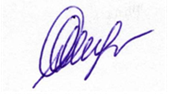 Директор МБОУ «Гимназия»                                                 С.Н. Шевченко 